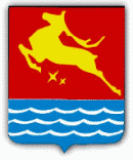 ДЕПАРТАМЕНТ ОБРАЗОВАНИЯ МЭРИИ ГОРОДА МАГАДАНАП Р И К А З24.01.2017 г.                                                                    № 56                                              г. МагаданОб итогах проведения дистанционного конкурса молодых педагогических работников муниципальных образовательных организаций города Магадана «Электронное портфолио молодого педагога»Во исполнение приказа департамента образования мэрии города Магадана от 10.11.2016 г. № 862 «О проведении дистанционного конкурса молодых педагогических работников муниципальных образовательных организаций города Магадана «Электронное портфолио молодого педагога», на основании решения оргкомитета п р и к а з ы в а ю:1. Признать победителями дистанционного конкурса молодых педагогических работников муниципальных образовательных организаций города Магадана «Электронное портфолио молодого педагога»:Шаройко Дарью Михайловну, педагога дополнительного образования МБУ ДО «ДД(Ю)Т»;Ходунову Татьяну Юрьевну, учителя русского языка и литературы МАОУ «Лицей № 1 им. Н.К. Крупской»;Аверьянову Юлию Владимировну, воспитателя МБДОУ «Детский сад комбинированного вида № 66».          2.  Наградить:          2.1. Дипломом первой степени  и ценным подарком - Шаройко Дарью Михайловну, педагога дополнительного образования МБУ ДО «ДД(Ю)Т».          2.2. Дипломом второй степени и ценным подарком - Ходунову Татьяну Юрьевну, учителя русского языка и литературы МАОУ «Лицей № 1 им. Н.К. Крупской».         2.3.Дипломом третьей степени и ценным подарком  - Аверьянову Юлию Владимировну, воспитателя МБДОУ «Детский сад комбинированного вида № 66».           2.4.  Грамотой  участника:Кравчук Нину Андреевну, учителя русского языка  и литературы МАОУ «Гимназия № 13»;Угарову Таисию Юрьевну, учителя русского языка и литературы МБОУ «СОШ с УИМ № 15»;Угрюмову Любовь Геннадьевну, учителя математики МБОУ «СОШ с УИМ № 15»;Горюк Тамару Александровну, учителя русского языка и литературы МБОУ «СОШ с УИМ № 15»;Сильченко Наталью Александровну, учителя начальных классов МБОУ «СОШ с УИМ № 15»;Субботину Наталью Анатольевну, учителя начальных классов МБОУ «СОШ с УИМ № 15»;Бакланову Антонину Васильевну, учителя  английского  языка МБОУ «СОШ с УИМ № 15»;Кузмич  Юлию  Александровну, учителя  английского  языка МАОУ «СОШ № 18»;Гердт  Юлию  Игоревну, социального  педагога МАОУ «СОШ № 18»;Приходько  Екатерину  Васильевну, педагога-организатора МАОУ «СОШ № 18»;Галимову Алину Владимировну, учителя русского  языка  и  литературы МАОУ «СОШ № 29»;Теренкову Любовь Николаевну, воспитателя МБДОУ «Детский сад комбинированного вида № 1»; Шкурат  Татьяну  Леонидовну, воспитателя МАДАУ «Детский сад присмотра и оздоровления № 7»;Шурухину  Анастасию  Викторовну, воспитателя МАДАУ «Детский сад присмотра и оздоровления № 7»;Зырянову Нину Александровну, руководителя физического  воспитания МБДОУ «Детский сад комбинированного вида № 15»;Карандышеву Ольгу Николаевну, воспитателя МАДОУ «Детский сад комбинированного вида № 55»;Герасимову Анастасию Евгеньевну, учителя-логопеда МАДОУ «Детский сад комбинированного вида № 58»;Брижан  Анну  Николаевну, педагога-психолога МАДОУ «Детский сад № 67».    4.   Контроль  за  исполнением  данного  приказа  оставляю  за  собой.Руководительдепартамента образования			                               С.Л. Колмогорова